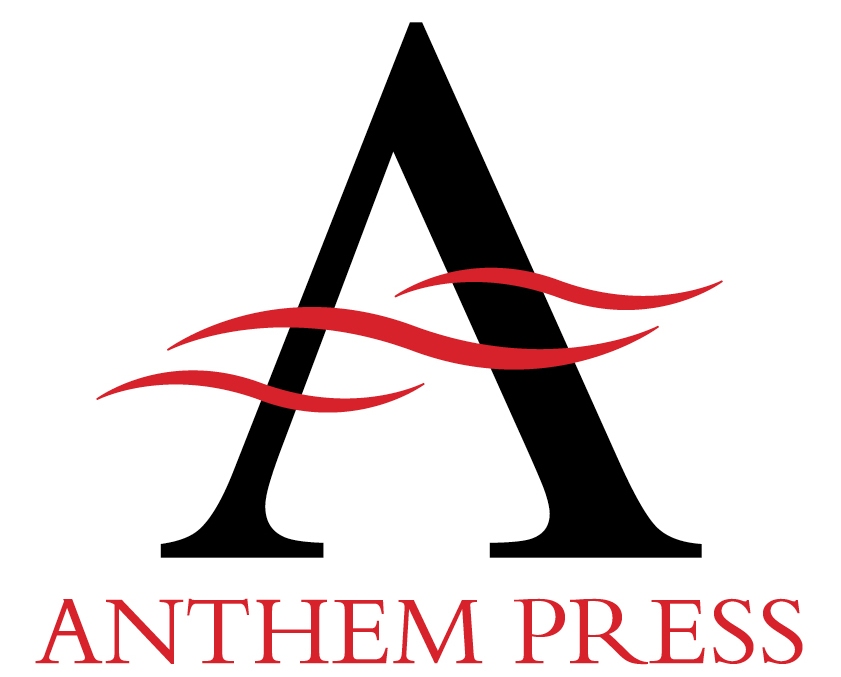 PUBLISHING PROPOSAL FORMAs with other presses, we have a steady stream of proposals. To ensure we respond quickly it is helpful to have a clear, concise and thorough understanding of the project that you would like to submit. For this reason, we have provided the Proposal Form below to help you with your submission. It is not a form that has to be slavishly followed, but it does cover the most obvious aspects of submitting a proposal.

Please return to:

The Relevant Editor 
(please insert subject area)
Anthem Press
75-76 Blackfriars Road 
London SE1 8HA
United Kingdom 
Tel: +44(0) 20 7401 4200 
Fax: +44 (0) 20 7401 4201
proposal@anthempress.com

Please complete the following details:

Author / Editor

Name

Affiliation

Work address

Work telephone number

Work fax number

E-mail address

The book

Proposed title

Brief description of the project’s scope and content 

Contents list (as well as a list of contributors, if it is an edited collection)*

Synopses of chapters. Half a page on each would be fine. Sample material welcome.*

(*please attach)

Why we should publish your book

Why should we publish? What are the particular strengths?

Who is it aimed at?

What are the comparable books? Please list the main competitors. Is there a gap in the currently available literature?

Who will buy the finished publication? Are there primary and secondary markets?

Essential information

What is your proposed submission date for completion of the manuscript?

What is your ideal word length? If it is an edited collection, how long is each essay?

Would you like pictures, graphs or diagrams (how many?)? Hi-resolution images must be provided and permissions secured by the author on submission.

Have you contacted other publishers?

Do you know of two people in the field whom you would like to read your work?

Please supply a C.V. or a list of previous publications

Thank you for considering Anthem Press. Please complete this author proposal form (with any supplemental information), and return it to us either via mail, fax or e-mail to proposal@anthempress.com.